I NDEXName of Work: Setting right of vacant house no. 118, 122 & 138, Type-I NIT amounting to Rs. 5,62,033/- (Rupees Five Lac Sixty Two Thousand  Thirty Three Only) .[Certified that this N.I.T. contains 34 (Thirty Four) pages only].Sr. Assistant Engineer (SG)	Executive EngineerI.W.D. Division-I	I.W.D. Division-II.I.T., Kanpur	I.I.T., KanpurINDIAN INSTITUTE OF TECHNOLOGY KANPURINSTITUTE WORKS DEPARTMENTDIVISION– INotice Inviting e-Tender No. 16/C/D1/2020-21/01The Executive Engineer, IWD, IIT Kanpur invites on behalf of Board of Governors of IIT Kanpur online percentage rates tender on single bid system from the Registered contractors in CPWD, BSNL, MES & Central PSUs in appropriate category having experience similar nature of works last 7 years for the following works.NIT No. 16/C/D1/2020-21/01, Name of work: Setting right of vacant house no. 118, 122 & 138, Type-I, Estimated cost Rs. 5,62,033/-, Earnest money Rs. /-, Period of completion 3 Months, Last time and date of submission of bid 3.30 P.M. on 31.10.2020.NIT No. 16/C/D1/2020-21/02, Name of work: Setting right of vacant house no. 170, 1088 & 1045, Type-I, Estimated cost Rs. 5,59,425/-, Earnest money Rs. /-, Period of completion 3 Months, Last time and date of submission of bid 3.30 P.M. on 31.10.2020.The bid forms and other details are available on website www.iitk.ac.in/iwd/tenderhall.htm, https://eprocure.gov.in/cppp/latestactivetenders, www.tenderhome.com. But the bids can only be submitted online on www.tenderwizard.com/IIT. No. IWD/Div-I/365 	Dated: 21.10.2020                                            Executive EngineerINFORMATION AND INSTRUCTIONS FOR CONTRACTORS FOR e-TENDERING FORMING PART OF CONTRACT AGREEMENTThe Executive Engineer, IWD, I.I.T., Kanpur on behalf of Board of Governors of IIT Kanpur invites online percentage rate tender from approved and eligible* contractors for the following work(s):*The eligible contractors means registered in CPWD, BSNL, MES & Central PSUs if they furnish the definite proof from the appropriate authority of having satisfactorily completed three similar works of value 40% or two similar works of value 60% or one similar work of value 80% of estimated cost during last seven years.The enlistment / registration of the contractors should be valid on the last date of submission of tenders.In case the last date of submission of tender is extended, the enlistment / registered of contractor should be valid on the original date of submission of tenders.The intending tenderer must read the terms and conditions of CPWD-6 for e- Tendering carefully. He should only submit his tender if he considers himself eligible and he is in possession of all the documents required.Information and Instructions for tenderer posted on website shall form part of tender document.The bid document consisting of plans, specifications the schedule of  quantities  of varies types of items to be executed and set of terms and conditions of the contract to be complied with and other necessary documents can be seen anddownloaded	from	website	w ww.iitk.ac.in/iwd/tenderhall.htm,h ttps://eprocure.gov.in/cppp/latestactivetenders   and www.tenderhome.comfree	of	cost	and	shall	be	submitted	on	line	on	websitew ww.tenderwizard.com/IIT.The intending tenderer has to fill all the details such as Banker's name, Demand Draft/Fixed Deposit Receipt /Pay Order/ Banker's Cheque/Bank Guarantee number, amount and date.The amount of EMD can be paid by multiple Demand Draft / Pay  Order  / Banker's Cheque / Deposit at call receipt / Fixed Deposit Receipts along with multiple Bank Guarantee of any Scheduled Bank if EMD is also acceptable in the form of Bank Guarantee.Those contractors not registered on the website mentioned above, are required  to get registered beforehand. If needed they can be imparted training on online bidding process as per details available on the website.The intending tenderer must have valid class-III digital signature to submit the tender.On opening date, the contractor can login and see the tender opening process. After opening of tenders he will receive the competitor tender sheets.Contractor can upload documents in the form of JPG format and PDF format.Contractor must ensure to quote rate of each item. The column meant  for quoting rate in figures appears in yellow colour.In addition to this, while selecting any of the cells a warning appears that if any cell is left blank the same shall be treated as “0”.Therefore, if any cell is left blank and no rate is quoted by the tenderer, rate of such item shall be treated as “0” (ZERO).List of Documents to be scanned and uploaded within the period of tender submission:Copy of Registration with the Department.Required Experience certificates of similar nature of works.Registration Certificates of EPF & ESICScan copy of E.M.D. as to be submitted in hard copy.GST Registration No.FORM -6 FOR e-TenderingThe Executive Engineer, IWD, I.I.T., Kanpur on behalf of Board of  Governors  of IIT Kanpur invites online percentage rate tender from approved and eligible* contractors for the work of: Setting right of vacant house no. 118, 122 & 138, Type-I.FORM -6 FOR e-Tendering1   The work is estimated to cost Rs.  562033.00. This estimate, however, is   given merely as a rough guide.Criteria of eligibility*The eligible contractors means registered in CPWD, BSNL, MES & Central PSUs if they furnish the definite proof from the appropriate authority of having satisfactorily completed three similar works of value 40% or two similar works of value 60% or  one similar work of value 80% of estimated cost during last seven years.Agreement shall be drawn with the successful tenderers on prescribed Form No. CPWD 7 (or other Standard Form as mentioned) which is available as  a Govt.  of India Publication and also available on website www.iitk.ac.in Tenderers shall quote his rates as per various terms and conditions of the said form which will form part of the agreement.The time allowed for carrying out the work is 3 months  from the date of start as defined in schedule „F‟.The site for the work is available.*The bid document consisting of plans, specifications the schedule of quantities of varies types of items to be executed and set of terms and conditions of the contract  to be complied with and other necessary documents can be seen and downloadedfrom	website	w ww.iitk.ac.in/iwd/tenderhall.htm,	www.tenderhome.com	andh ttps://eprocure.gov.in/cppp/latestactivetenders	free	of	cost	and	shall	besubmitted	on	line	on	website	w ww.tenderwizard.com/IIT.	other	necessarydocuments also can be seen in the office of the Executive Engineer, IWD Division-  III, IIT, Kanpur between hours of 10:00 AM to 5:00 PM from 22.10.2020 to 30.10.2020 every day accept on Saturdays,  Sundays  and Public Holidays free of  cost.After submission of the tender the contractor can re-submit revised tender any number of times but before last time and date of submission of tender as notified.While submitting the revised tender, contractor can revise the rate of one or more item(s) any number of times (he need not re-enter rate of all the items) but before last time and date of submission of tender as notified.Earnest Money can be paid in the form of Treasury Challan or Demand Draft or Pay order  or  Banker`s  Cheque  or  Deposit  at  Call  Receipt  or   Fixed   Deposit  Receipt (drawn in favour of the Director, IIT, Kanpur) along with Bank Guarantee of any Scheduled Bank wherever applicable.e-Tender Processing Fee – Rs. 885/- drawn in favour of "ITI Limited" payable at Delhi in the form of e-payment. No other mode of payment can be accepted.A part of earnest money is acceptable in the form of bank guarantee also. In such case, 50% of earnest money or Rs. 20 lac, whichever is less, will have to be deposited in shape prescribed above, and balance in shape of Bank Guarantee  of  any scheduled bank.Treasury Challan or Demand Draft or Pay Order or Banker`s Cheque or Deposit at  Call Receipt or FDR or Bank Guarantee against EMD shall be placed in single sealed envelope superscripted as “Earnest Money” with name of work and due date of opening of the tender also mentioned thereon.The copy of work experience wherever applicable and other documents if required and specified in this bid document shall be scanned and uploaded to the  e-  Tendering website within the period of tender submission and certified copy of each shall be deposited in a separate envelop marked as “Other Documents” in the divisional office upto 3.30 PM on 02.11.2020.Both the envelopes shall be placed in another envelope with due mention of Name   of work, date & time of opening of tenders and to be submitted in the office of Executive Engineer after last date & time of submission of tender and up to 03:30   PM on 02.11.2020.Online tender documents submitted by intending tenderers shall be opened only of those tenderers, whose Earnest Money Deposit and other documents placed in the envelope are found in order.The tender submitted shall be opened at 03:30 PM on 03.11.2020.The tender submitted shall become invalid if:The tenderer is found ineligible.The tenderer does not upload all the documents as stipulated in the tender  document.If any discrepancy is noticed between the documents as uploaded at the time of submission of tender and hard copies as submitted physically in the office of tender opening authority.The contractor whose tender is accepted will be required to furnish performance guarantee of 5% (Five Percent) of  the tendered amount within the period specified  in Schedule F. This guarantee shall be in the form of Deposit at Call receipt of any scheduled bank / Banker’s cheque of any scheduled bank / Demand Draft of any scheduled bank / Pay order of any Scheduled Bank (in case the guarantee amount is less than Rs. 1,00,000.00) or Government Securities or Fixed Deposit Receipts or Guarantee Bonds of any Scheduled Bank or the State Bank of India in  accordance with the form annexes hereto. In case the contractor fails to deposit the said performance guarantee within the period as indicated in Schedule ‘F’, including the extended period if any, the Earnest Money deposited by the contractor shall be forfeited automatically without any notice to the contractor.Intending Tenderers are advised to inspect and examine the site and  its  surroundings and satisfy themselves before submitting their tenders as to the nature of the ground and sub-soil (so far as is practicable), the form and nature of the site, the means of access to the site, the accommodation they may require and in general shall themselves obtain all necessary information as to risks, contingencies and other circumstances which may influence or affect their tender. A tenderers shall be  deemed to have full knowledge of the site whether he inspects it or not and no extra charge consequent on any misunderstanding or otherwise shall be allowed. The tenderers shall be responsible for arranging and maintaining at his own cost all materials, tools & plants, water, electricity access, facilities for workers and all other services required for executing the work unless otherwise specifically provided for in the contract documents. Submission of a tender by a tenderers implies that he has read this notice and all other conditions of contract documents and  has  made himself aware of the scope and specifications of the work and local conditions and other factors having a bearing on the execution of the work.The competent authority on behalf of the Board of Governors, IIT, Kanpur does not bind itself to accept the lowest or any other tender and reserves to  itself  the authority to reject any or all the tenders received without the assignment of any reason. All tenders in which any of the prescribed condition is not fulfilled or any condition including that of conditional rebate is put forth by the tenderers shall be summarily rejected.Canvassing whether directly or indirectly, in connection with tenderers is strictly prohibited and the tenders submitted by the contractors  who resort  to canvassing will be liable for rejection.The competent authority on behalf of Board of Governors, IIT, Kanpur reserves to himself the right of accepting the whole or any part of the tender and the tenderers shall be bound to perform the same at the rate quoted.The contractor shall not be permitted to tender for works in the IIT Kanpur responsible for award and execution of contracts, in which his near relative is posted  a Divisional Accountant or as an officer in any capacity between the grades of Superintending Engineer and Junior Engineer (both inclusive). He shall also intimate the names of persons who are working with him in any capacity or are subsequently employed by him and who are near relatives to any gazetted officer in the IIT  Kanpur. Any breach of this condition by the contractor would render him liable to be removed from the approved list of contractors of this Department.No Engineer of Gazetted Rank or other Gazetted Officer employed in Engineering or Administrative duties in an Engineering Department of the Government of India is allowed to work as a contractor for a period of one year after his retirement from Government service, without the prior permission of the Government of India in writing. This contract is liable to be cancelled if either the contractor or any of his employees is found any time to be such a person who had not obtained the permission of the Government of India as aforesaid before submission of the tender  or engagement in the contractor’s service.The tender for the works shall remain open for acceptance for a period of ninety (90) days    from the date of opening of tenders if any tenderer  withdraws his tender before the said period   or issue of letter of acceptance, whichever is earlier, or makes any modifications in the terms and conditions of the tender which are not acceptable to the department, then the Government shall, without prejudice to any other right or remedy, be at liberty to forfeit 50% of the said earnest money as aforesaid. Further the tenderers shall not be allowed to participate in the retendering process of the work.This Notice Inviting Tender shall form a part of the contract document. The successful tenderers/contractor, on acceptance of his tender by the Accepting Authority shall within 15 days from the stipulated date of start of the work, sign the contract consisting of:-The Notice Inviting Tender, all the documents including additional conditions, specifications and drawings, if any, forming part of the tender as uploaded at the time of invitation of  tender  and  the rates quoted online at the time of submission of tender and acceptance thereof together with any correspondence leading thereto.Standard C.P.W.D. Form 7 or other Standard C.P.W.D. Form as applicable.Executive EngineerFor & on behalf of the Board of Governors, IIT, KanpurCPWD-7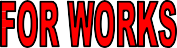 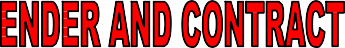 (A) Tender for the work of:Setting right of vacant house no. 118, 122 & 138, Type-ITENDERI/We have read and examined the Notice Inviting tender, schedule, A,B,C,D,E&F. Specifications applicable, Drawings & Designs, General Rules and Directions, Conditions of Contract, clauses of contract, Special conditions, Schedule of Rate & other documents and rules referred to in the conditions of contract and all other contents in the tender document for the work.I/We hereby tender for the execution of the work specified for the Board of Governors, IIT, Kanpur within the time specified in Schedule ‘F’, viz., schedule of quantities and in accordance in all respects with the  specifications,  designs,  drawings and instructions in writing referred to in Rule-1 of General Rules and Directions and in Clause 11 of the Conditions of contract and with such materials as are provided for, by, and in respects in accordance with, such conditions so far as applicable.We agree to keep the tender open for (90) ninety days from the date of opening of tender and not to make any modifications in its terms and conditions.A sum of Rs. 11241/- is hereby forwarded in  Cash/Receipt  Treasury Challan/Deposit at call Receipt of a Scheduled Bank/Fixed deposit receipt of  scheduled bank/demand draft of a scheduled bank/bank guarantee issued by scheduled bank as earnest money. If I/we, fail to furnish  the  prescribed  performance guarantee or fail to commence the work within prescribed period I/we agree that the said Board of Governors, IIT, Kanpur or his successors in office shall without prejudice to any other right or remedy be at liberty to forfeit  the  said earnest money absolutely. Further, if I/we fail of commence work as specified, I/we agree that Board of Governors, IIT, Kanpur or his successors in office shall without prejudice to any other right or remedy available in law, be at liberty  to forfeit the  said earnest money and the performance guarantee absolutely, otherwise the said earnest money shall be retained by him towards security deposit to execute all the works referred to in the tender documents upon the terms and conditions contained or referred to therein and to carry out such deviations as may be ordered, up to maximum of the percentage mentioned in Schedule ‘F’ and those in excess of thatlimit at the rates to be determined in accordance with the provision contained in Clause 12.2 and 12.3 of the tender form.Further, I/We agree that in case of forfeiture of earnest money or both Earnest  Money & Performance Guarantee as aforesaid, I/We shall be debarred for participation in the re-tendering process of the work.I/We undertake and confirm that eligible similar work(s) has/ have not been got executed through another contractor on back to back basis. Further that, if such a violation comes to the notice of Department, then I/we shall be debarred for tendering in IIT, Kanpur in future forever. Also, if such a violation comes to the  notice of Department before date of start of work, the Engineer-in-Charge shall be free to forfeit the entire amount of Earnest Money Deposit/Performance Guarantee.I/We hereby declare that I/we shall treat the tender documents drawings and other records connected with the work as secret/confidential documents and shall not communicate information derived therefrom to any person other than a person to whom I/we am/are authorized to communicate the same or use the information in any manner prejudicial to the safety of the State.Dated 	_** 	Witness:	**Address:	** Occupation:	**** Signature of contractor Postal Address **Operative schedules shall be supplied separately to each intending tenderer)SCHEDULE ‘A’Schedule of Quantities:	Uploaded separatelySCHEDULE ‘B’Schedule of materials to be issued to the contractor:SCHEDULE ‘C’Schedule of Tools and Plants to be hired to the contractorSCHEDULE ‘D’Extra schedule for specific requirements/document for the work, if any:As attached in tender form.SCHEDULE ‘E’Schedule of component of other Materials, Labour, POL etc. for price escalation : N.A.SCHEDULE ‘F’Reference to General Conditions of contract.General rules and direction :Definitions:2(v)	Engineer-in-ChargeFor Civil items of work	Executive Engineer, IWD, IIT, Kanpur2(vi)	Accepting Authority	Executive Engineer, IWD, IIT, Kanpur2(vii)	Percentage on cost of materials and labour to cover all overheads and profits15%2(viii)2(ix)2(x)Clause 1Standard Schedule of Rates:Civil Items of Work: Department:Standard CPWD contract Form:Time allowed for submission of Performance Guarantee from the date of issue of letter of acceptanceMaximum allowable extension with late fee @0.1% per day of performance guarantee amount beyond the  period as provided in i) aboveD.S.R. 2018 –  with up to date correction SlipsCentral Public Works DepartmentGCC  2014,  CPWD form-7as modified &  corrected up       to      30.09.2020(Whether correction vide latest circulars are in corporate or not in this document.15 Days7 DaysClause 2	Authority for fixing Compensation under Clause 2Executive Engineer, IWD, IIT, Kanpur.Clause 2 A	Whether Clause 2A shall be applicable	NoClause 5	i)	Number  of  days  from  the  date   ofissue  of issue of letter of  acceptancefor reckoning date of start22 DaysAuthority to decideii)   Time allowed for execution of work	 03 MonthsExtension of time	Executive Engineer,IWD, IIT, KanpurClause 6/ 6A	Only clause 6 applicable.Clause 7	Gross work to be done together with net payment/Adjustment of advances for material collected, if any, since the last such payment for being eligible to interim payment.	Rs. 02.50 LacsClause 10B (ii),	Whether clause 10-B (ii) and 10-B (iii)(iii)	shall be applicable.Not ApplicableClause 10 C	Component of labour expressed aspercentage of value of work (25%)	Not ApplicableClause 10 CA	Not ApplicableClause 10CC	Not ApplicableClause 11 Specification to be followed for execution of work: For Civil items of workCPWD Specifications 2009 Vol. 1 and Vol. 2 with up to date correction slips.(Hereinafter called CPWD specifications also)Clause 16 Competent Authority for Deciding reduced rates:For Civil items of work	SE, IWD, IIT, KanpurFor supervision of civil as well as electrical items of work, technical representatives (Diploma holder) of the respective disciplines will be required to be deployed.ADDITIONAL TERMS & CONDITIONSThe tenderer is advised to read and examine the tender documents for the work and the set of drawings available with Engineer-in-charge. He  should  inspect  and examine the site and its surroundings by himself before submitting his tender.Unless otherwise provided in the Schedule of Quantities/Specifications,  the rates tendered by the contractor shall be all inclusive and shall apply to all heights, lifts, leads and depths of the work and nothing extra shall be payable  to him on account of the same. Extra payment for centering/shuttering, if required to be done for heights greater than 3.5 m shall however be admissible at the rates arrived at in accordance with clause 12 of the agreement, if not already specified.Other agencies doing works related with this project may also simultaneously execute their works and the contractor shall afford necessary facilities for the same. The contractor shall leave such necessary holes, openings etc. for laying/burying in the work, pipes cables, conduits, clamps, boxes and hooks for fan clamps etc. as may be required for the other agencies. Nothing extra over the Agreement rates shall be paid for doing these.The rates for all items of work shall unless clearly specialized otherwise include cost of all labour, material tools and plants and other inputs involved in the execution of the item. The contractor (s) shall quote all inclusive rates against the items in the schedule of quantities and nothing extra shall be payable for any of the conditions and specifications mentioned. In the tender documents unless specifically specified otherwise.The building work shall be carried out in the manner complying in all respects with the requirements of the relevant bylaws and regulations of the local body under the jurisdiction of which the work is to be executed or as directed by the Engineer-incharge and nothing extra shall be paid on this account.Huts for labour are not to be erected at the site of  work, the contractor shall   be required to provide such accommodation at a place as is acceptable to the local body and nothing extra shall be paid on this account.The structural and architectural drawings shall at all times be properly co- related before executing any work. However, in case of any discrepancy in the item given in the schedule of quantities appended with the tender and Architectural drawings relating to the relevant item, the former shall prevail unless otherwise given in writing by the Engineer-in-charge.The contractor shall take instructions from the Engineer-in-charge for stacking  of materials. No excavated earth or building materials etc. shall be stacked / collected in areas where other buildings, roads, services, compound walls etc. are to be constructed.Any trenching  and digging for laying sewer lines/water lines/cables  etc. shall  be commenced by the contractor only when all men, machinery‟s  and  materials have been arranged and closing of the trench(s) thereafter shall be ensured within the least possible time.It shall be ensured by the contractor that no electric live wire is left exposed or unattended to avoid any accidents in this regard.In case the supply of timber/steel frames/shutters for doors, windows etc. is made by some other agency, the contractor shall make  necessary  arrangements for their safe custody on the direction of the Engineer-in-charge till the same are fixed in position by him & nothing extra shall be paid on this account.The contractor shall maintain in perfect condition, all portions executed till completion of the entire work allotted to him. Where however phased delivery  of work is contemplated these provisions shall apply separately to each phase.The entire royalty at the prevalent rates shall have to be paid by the contractor on all the boulders, metals, shingle sand etc. collected by him for execution of the work, directly to the Revenue authority or authorized agents of the State Government concerned or the Central Government, as the case may be.The contractor shall bear all incidental charges for cartage, storage and safe custody of materials issued by the departments and shall construct suitable godowns, yards at the site of work for storing all materials as to be safe   against damage by sun, rain, dampness, fire, theft etc. at his  own cost and  also employ necessary watch and ward establishment for the purpose, at his own cost. Materials to be charged directly to work and stipulated for issue free of cost shall also be issued to the contractor as soon as those are received at site or at the stipulated place of issue. The provision of this para shall apply equally and fully to those as well.Registers for the materials to be issued by the department shall be maintained as required by the Engineer-in-charge and these shall be signed by the contractor or his authorized agent and representative of Engineer-in-charge on each day of transactions.Temporary Electric connection shall be issued as per request and the water charges shall be recovered as per ruleThe contractor shall procure all the materials in advance so that there is sufficient time to testing and approving of the materials and clearance of the same before use in work.Contractor shall have to brought at least 50% quantity of total premium acrylic smooth exterior silicon additives paint and water proofing cement paint  and shall deposit it in the custody of concerned site Engineer before start of work. The consumption shall be monitored by the Department. All empty drums shall have to be kept till completion of work.Contractor has to make a sample of exterior painting on the surface of wall and after getting approval from the competent  authority, he has  to finish  the rest of work accordingly as per satisfaction of Engineer-in- charge.The tenderer shall see the approaches to the site. In case any approach from main road is required by the contractor, the same shall be provided, improved and maintained by the contractor at his own cost. No payment shall be made   on this account.The contractor shall take all precautions to avoid accidents by exhibiting necessary caution boards day and night speed limit boards red flags, red lights and providing barriers. He shall be responsible for all dangers and incidents caused to existing / new work due to negligence on his part. No hindrances  shall be caused to traffic during the execution of the work.The contractor shall provide at his own cost suitable weighing surveying and leveling and measuring arrangements as may be necessary at  site  for  checking. All such equipments shall be got calibrated in advance  from laboratory, approved by the Engineer-in-Charge. Nothing extra shall be payable on this account.On completion of work, the contractor shall submit at his  own cost four prints  of “as built” drawings to the Engineer-in-Charge with in 30 days of completion  of work. These drawings shall have the following information:Run of all piping and their diameters including soil waste pipes & vertical stacks.Ground and invert levels of all drainage pipes together with locations of all manholes and connections upto outfall.Run of all water supply lines with diameters, location of control valves,  accesspanels etc.If above said drawings are not submitted by the contractor with in the above specified time then final bill will not be paid and Security Deposit shall not be released.Any cement slurry added over base surface for continuation of concreting for better bond is deemed to have been built in the items and nothing extra shall  be payable for extra cement considered in consumption on this account.The contractor shall bear all incidental charges for cartage, storage and safe custody of materials issued by department.The works shall be carried out in accordance with the Architectural drawings  and structural drawings, to be issued from time to time by the Engineer-in- Charge. Before commencement of any item of work, the contractor shall correlate all the relevant architectural and structural drawings issued for the work and satisfy himself that the information available there of is complete and unambiguous. The discrepancy, if any shall be brought to the notice of the Engineer-in-Charge before execution of the work. The contractor alone shall be responsible for any loss or damage executing by the commencement of  work  on the basis of any erroneous and or incomplete information.Other agencies will also simultaneously execute and install the works of electrification, air conditioning, lifts, fire-fighting etc. for this work and the contractor shall provide necessary facilities for the same. The contractor shall leave such recesses, holes openings etc. as may be required for the electric, air-conditioning and other related works (for which inserts, sleeves, brackets, conduits base pinion, clamps etc. shall be supplied free of cost by the department unless otherwise specifically mentioned) and the contractor  shall  fix the same at time of casting of concrete, stone work &  brick  work,  if required and nothing extra shall be payable on this account.The contractor shall conduct work so as not to interfere with or hinder the progress or completion of the work being performed by other contractor(s) or  by the Engineer-in-Charge and shall as far as possible arrange his work and  shall place and dispose off the materials being used or removed so as not to interfere with the operations of other contractor or he shall arrange his work with that of the others in an acceptable and coordinated manner and shall perform it in proper sequence to the complete satisfaction of others.All Architectural drawings given in the tender other than those indicated in nomenclature of items are only indicative of the nature of the work and materials/fixings involved unless and otherwise specifically mentioned.However, the work shall be executed in accordance with the drawings duly approved by the Engineer-in-Charge.Existing drains, pipes, cables, over-head wires, sewer lines, water lines and similar services encountered in the course of the execution of work shall be protected against the damage by the contractor at his own expense. The contractor shall not store materials or otherwise occupy any part of  the site in   a manner likely to hinder the operation of such services.The contractor shall be responsible for the watch and ward/guard of the buildings, safety of all fittings and fixtures including sanitary and water supply fittings and fixtures provided by him against pilferage and breakage during the period of installations and thereafter till the  building is physically handed over  to the department. No extra payment shall be made on this account.The contractor shall be fully responsible for the safe custody of materials brought by him issued to him even though the materials are under double lock key system.The rate of items of flooring is inclusive of providing sunk flooring at bath  rooms kitchen etc. and nothing extra on this accounts is admissible.No payment shall be made to the contractor for any damage caused by rain, snowfall, floods, earthquake or any other natural causes whatsoever during execution of work. The damages of the work will be made good by the contractor at his own cost and no claim on this account shall be entertained.For construction works which are likely to generate malba/rubbish to the tune  of more than a tempo/truck load, contractor shall dispose of malba, rubbish & other unserviceable materials and wastes at their own cost to the notified/specified dumping ground and under no circumstances these shall be stacked/dumped, even temporarily outside the construction premises.The Plinth Level of Building is to be kept as per Architectural drawings. All the items of works such as PCC, RCC, Brickwork and shuttering etc. in foundation upto this plinth level with be measured and paid as the work done upto plinth level. Nothing extra due to higher plinth will be paid and contractors rates quoted for all these items shall, therefore, the deemed to cater for extra height of plinth.The contractor has to follow all safety norms as laid down in National Building Code of India. All the workers shall be equipped with the required safetygadgets while working at site such as ISI marked helmets, Shoes and safety belts, gumboots, gloves etc.The proposed building is a prestigious project and quality of work is paramount importance. Contractor shall have to engage well  experienced skilled labour  and deploy modern T&P and other equipment to execute the work. Many items like stone masonry & stone cladding works, stone flooring, structural glazing, PVDF coating aluminium composite panel and other specialized flooring work, Wood work wil specially require engagement of skilled workers having experience particularly in execution of such items.Samples of all materials and fittings to be used in the work in respect of brand manufacturer and quality shall be got approved from the Engineer-in-Charge, well in advance of actual execution and shall be preserved till the completion of the work. Articles bearing BIS certifications mark shall only be used unless no manufacturer has got BIS mark for the particular material. Any material/fitting whose sample has not been approved in advance and any other unapproved material brought by the contractor shall be immediately removed as soon as directed.Unless otherwise specified in the schedule of quantities the rates for all items shall be considered as inclusive of pumping/baling out water, if necessary, for which no extra payment shall be made. Those conditions shall be considered to include water from any source such as inflow of flood, surface and sub-soil water etc. and shall apply to the execution in any season.The rate for all items in which the use of cement is involved is inclusive of charges for curing.Being an individual work contract no other tax is payable other than GST.The quoted rates shall be for all surfaces including the plan brick work faced with recessed, raised or struck pointing, no extra claim on this account shall be considered.No over loaded trucks of the construction material (coarse sand, stone grit and stone ballast) are allowed to enter in the residential area. The contractor have  to make arrangement to get collected the construction material at store or at appropriate place near the work site and from that place the material may be carried through the tractor & trolley only.The contractor shall give ten years guarantee in the prescribed proforma for water proofing items specified in the schedule of quantities. In addition to this,10% of the executed cost of items shall  be retained either in cash /fixed  deposit or in the form of bank guarantee, which shall be released after the expiry of ten years from the date of completion if no defects is found in water proofing or the defects are made good. This amount shall be adjusted against the expenses incurred on making good the defects if the contractor commits breach of guarantee.Signature  of contractorAddress:G UARANTEE BOND TO BE EXECUTED BY CONTRACTORS FOR REMOVAL OF  D EFECTS AFTER COMPLETION IN RESPECT OF WATER PROOFING WORKSThe  Agreement  made  this  .......................day  of  .......................  two  thousand and.......................   between.......................   son  of   .......................   of .......................(hereinafter called the Guarantor of the one part) and the Board of Governors, IIT Kanpur (hereinafter called Government of the other part).WHEREAS this agreement is supplementary to a contract (hereinafter called the  Contract) dated............. and made between the GUARANTOR of the one part and the Government of the other part, whereby the Contractor, inter alia, undertook to render the buildings and structures in the said contract recited completely water and leak-  proof.AND WHEREAS GUARANTOR agreed to give a guarantee to the effect that the said structures will remain water and leak-proof for five years from the date of giving of  water proofing treatment.NOW THE GUARANTOR hereby guarantees that water proofing treatment given by him will render the structures completely leak-proof and the minimum life of such water proofing treatment shall be ten years to be reckoned from the date after the maintenance period prescribed in the contract.Provided that the guarantor will not be responsible for leakage caused by earthquake or structural defects or misuse of roof or alteration and for such purpose:Misuse of roof shall mean any operation which will damage proofing treatment, like chopping of firewood and things of the same nature which might cause damage to the roof;Alteration shall mean construction of an additional storey or a part of the roof or Construction adjoining to existing roof whereby proofing treatment is removed in parts;The decision of the Engineer-in-Charge with regard to cause of leakage shall be   final. During this period of guarantee the guarantor shall make good all defects and in case of any defect being found, render the building water-proof to the  satisfaction of  the Engineer-in-Charge at his cost, and shall commence the work for such rectification within seven days from the date of issue of the notice from the Engineer-in-Charge calling upon him to rectify the defects, failing which the work shall be got done by the Department by some other contractor at the GUARANTOR’S cost and risk. The decision  of the Engineer-in-Charge as to the cost, payable by the Guarantor shall be final and binding.That if GUARANTOR fails to execute the water proofing or commits breach there under then the GUARANTOR will indemnify the Principal and his successors against all loss, damage, cost, expense or otherwise which may be incurred by him by reason of any default on the part of the GUARANTOR in performance and observance of this supplementary agreement. As to the amount of loss and/or damage and/or  cost  incurred by the Government the decision of the Engineer-in-Charge will be final and binding on the parties.IN	WITNESS	WHEREOF	these	presents	have	been	executed	by	the	Obligor...............and by....................... and for and on behalf of the Board of Governors, IIT Kanpur on the day, month and year first above written.Signed, sealed and delivered by OBLIGOR in the presence of— 1.2.Signed for and on behalf of the Board of Governors, IIT Kanpur by ............... In the presence of—1.2.T o be signed by the bidder and authorized signatory on behalf of IIT KanpurI NTEGRITY AGREEMENTThis Integrity Agreement is made at 	_ on this 	day of 2020.BETWEENThe Director IIT Kanpur represented through the Superintending Engineer, IWD, IIT, KANPUR (hereinafter referred as the Principal / Owner, which expression shall unless repugnant to the meaning or context hereof include its successors and Permitted  assigns)AND…………………………………………………………………………………..………………………………………. (Name and Address of the Individual firm Company)through …………………………………………………………………….. (Hereinafter referred to  as  the(Details of duly authorized signatory)“Bidder/Contractor” and which expression shall unless repugnant to the meaning or Context hereof include its successors and permitted assigns)PreambleWHEREAS the Principal /Owner has floated the  Tender  (NIT  No. 16/C/D1/2020-  21/01) (hereafter referred to as “Tender / Bid”) and intends to award, under laid down Organization procedure, contract for “Setting right of vacant house no. 118, 122 & 138, Type-I “ hereinafter referred to as the “Contract”.AND WHEREAS the principal Owner values  full compliance  with all relevant  laws  Of  the  land,  rules,  regulations,  economic  use  of  resources  and  of fairness/transparency in its relation with its Bidder(s) and Contractor(s).AND WHEREAS to meet the purpose aforesaid both the parties have agreed  to enter  into this Integrity Agreement (hereinafter referred to as “Integrity Pact” or “Pact”). The terms and conditions of which shall also be read as integral part and parcel of the Tender/Bid documents and Contract between the parties. NOW, THEREFORE, in consideration of mutual covenants contained in this Pact, the parties hereby agree as follows and this Pact witnesses as under:A rticle 1 : Commitment of the Principal /OwnerThe principal/Owner commits itself to take all measure necessary to prevent corruption and to observe the following principles:No employee of the Principal/Owner, personally  or  through  any  of  his/her family members, will in connection with the tender, or  the  execution of the contract, demand, take a promise for or accept , for self   or third person, any material or immaterial benefit which the person is not legally entitled to.The Principal/Owner will, during the tender process, treat all bidder(s) with equity and reason. The Principal/Owner will, in particular, before  and  during the Tender process, provide to all Bidder(s) the same information and will not provide to any Bidder(s) confidential additional information through which the Bidder(s) could obtain an advantage in relation to the Tender process of the Contract execution.The Principal/Owner shall endeavor to exclude from the tender process any person, whose conduct in the past has been of biased nature.1) If the principal/owner obtains information on the conduct of any of its employees which is a criminal offence under the Indian Penal code (IPC)/Prevention of Corruption Act. 1988 (PC Act) or is in violation of the principles herein mentioned or if there be a substantive suspicion in this regard, the Principal/owner will  inform the Chief Vigilance Officer and in addition can also initiate disciplinary actions as per its internal laid down policies and procedures .A rticle 2 : Commitment of the Bidder(s) /Contractor(s)It is required that each Bidder/Contractor including their respective officers. Employees and agents) adhere to the  highest ethical standards, and report to  the Government/ Department all suspected acts of fraud or corruption  or Coercion or Collusion of which it has knowledge or becomes aware, during the tendering process and throughout the negotiation or award of a contract.The Bidder(s)/Contractor(s) commit himself to take measures necessary to prevent corruption, He commits himself to observe the following principles during his participation in the Tender process and during the Contract execution:The Bidder(s)/Contractor(s) will not, directly  or through any other  person or firm, offer, promise or give to any of the Principal/Owner’s employees involved in the Tender process or execution of the Contract or to any thirdperson any material or other benefit which he/she is not legally entitled to, in order to obtain in exchange any advantage of any kind whatsoever  during the Tender process or during the execution of the Contract.The Bidder(s)/Contractor(s) will not enter with other Bidder(s) into any undisclosed agreement or understanding, whether formal or informal. This applies in particular to prices, specifications, certifications, subsidiary contracts, submission or non-submission of bids or any other actions to restrict competitiveness or to cartelize in the bidding process.The Bidder(s)/Contractor(s) will not commit any offence under the relevant IPC/PC Act. Further the Bidder(s)/Contractor(s) will not  use improperly.  (for the purpose of competition or personal gain), or pass on to others, any information or documents provided by the Principal/Owner as part of the business relationship, regarding plans, technical proposals and business details, including information contained or transmitted electronically.The Bidder(s)/Contractor(s) of foreign origin shall disclose the names and address of agents representatives in India, if any. Similarly Bidder(s)/Contractor(s) of Indian Nationality shall disclose names and address of foreign agents representatives, if any. Either the Indian agent   on behalf of the foreign principal or the foreign or principal directly could  bid in a tender but not both. Further in cases where an agent participate in a tender on behalf of one manufacture, he shall not be allowed to quote on behalf of another manufacture along with the first manufacture in a subsequent/parallel tender for the same item.The Bidder(s)/Contractor(s) will, when presenting his bid, disclose any and all payments he has made is committed to or intends to make to agents, brokers or any other intermediaries in connection with the award of the Contract.The Bidders(s)/Contractor(s) will not instigate third person to commit offences outlined above or be an accessory to such offences.The Bidder(s)/Contractor(s) will not directly or through any other person or firm indulge in fraudulent practice means a willful misrepresentation or omission of facts or submission of fake /forged documents in order to induce public official to act in reliance thereof, with the purpose of obtaining unjust advantage by or causing damage to justified interest of others and or to influence the  procurement process to the detriment of the government interests.The Bidder(s)/Contractor(s) will not, directly or through any other person or firm use Coercive Practices (means the act of obtaining something, compelling an action or influencing a decision through intimidation, threat or the use of force directly or indirectly, where potential or actual injury may befall upon a person, his/her reputation or property to influence their participation in the tendering process).A rticle 3: Consequences of BreachWithout prejudice to any rights that may be available to the principle/Owner under law  or the Contract or its established policies and laid down procedures, the Principle/Owner shall have the following rights in case of breach of this Integrity Pact by the Bidder(s)/Contractor(s) and the Bidder Contractor accepts and undertakes to respect  and uphold Principal/Owner’s absolute right:If the Bidder(s)/Contractor(s), either before award or during execution of  Contract has committed a transgression through a violation of Article 2 above or  in any other form, such as to put his reliability or credibility in question, the Principal/Owner after giving 14 days notice to the contractor shall have powers   to disqualify the Bidder(s)/Contactor(s) from the Tender process or terminate/determine the contract, if already executed or exclude the Bidder/contractor from contract, award process. The imposition and duration of the exclusion will be determined by the severity of transgression and determined by the Principal/Owner. Such exclusion may be forever or for a limited period as decided by the Principal/Owner.Forfeiture of EMD/Performance Guarantee/security Deposit: If the  Principal/Owner has disqualified the Bidder(s) From the Tender process prior to the Award of the contract or terminated/determined the contract or has accrued the right to terminate/determine the contract according to Article 3(1), the Principal/Owner apart from exercising any legal rights that may have accrued to the Principal/Owner, may in its considered opinion forfeit the entire amount of Earnest Money Deposit, Performance Guarantee and Security Deposit of the Bidder/Contractor.Criminal Liability: If the Principal/Owner obtains knowledge of conduct  of  a Bidder or Contractor, or of an employee or a representative or an associate of a Bidder or Contractor which constitute corruption within the meaning of IPC Act,  or if the Principal/Owner has substantive suspicion in this regard, the Principal/Owner will inform the same to law enforcing agencies for further investigation.A rticle 4 : Previous TransgressionThe Bidder declares that no previous transgression occurred in the last 5 years with any other Company in any country confirming to  the  anticorruption approach or with Central Government or State Government or any other Central State Public Sector Enterprises in India that could justify his exclusion from the Tender process.If the Bidder makes incorrect statement on this subject ,he can be disqualified from the Tender Process or action can be taken for banning of business dealing holiday listing of the Bidder/Contractor as deemed fit by the Principal/Owner.If the Bidder Contractor can prove that he has resorted recouped the damage caused by him and has installed a suitable corruption prevention system, the Principal/Owner may, at its own discretion revoke the exclusion prematurely.A rticle 5 : Equal Treatment of all Bidders/Contractors/SubcontractorsThe Bidder(s)/Contractor(s) undertake(s) to demand from all subcontractors a commitment in conformity with this Integrity Pact. The  Bidder/Contractor  shall be responsible for any violation(s) of the principles laid down in this Agreement/Pact by any of its subcontractor’s sub-vendors.The Principal/Owner will enter into pacts on identical terms as this one with all bidders and Contactors.The Principal/Owner will disqualify Bidders, who do not submit the duly signed Pact between the Principal/Owner and the Bidder, along with the Tender or  violate its provisions at any stage of the Tender process, from the  Tender process.A rticle 6 : Duration of the PactThis Pact begins when both the parties have legally signed it. It expires for the Contract/Vendor 12 months after the completion of work under the contract or till the continuation of defect liability period, whichever is more and for all  other bidders, till  the contract has been awarded.If any claim is made / lodged during the time, the same shall be binding and continue   to be valid despite the lapse of this Pacts as specified above, unless it is discharged / determined by the Competent Authority, IIT Kanpur.A rticle 7 : Other ProvisionThis Pact is subject to Indian law, place of performance and jurisdiction is the Head quarters of the division of the Principal/Owner, who floated the Tender.Changes and supplements need to be made in writing. Side agreements have not been made.If the contractor is a partnership or a consortium, this Pact must be signed by all the partners or by one or more partner holding power of attorney signed by all partners and consortium members. In case of a company, the Pact must  be signed by a representative duly authorized by board resolution.Should one or several provisions of this Pact turn out to be invalid; the remainder of this pact remains valid. In this case, the parties will strive to come to an agreement to their original intension.It is agreed term and condition that any dispute or  difference arising between  the parties with regard to the terms of this Integrity Agreement / Pact, any   action taken by the Owner/Principal in accordance with this integrity agreement/Pact or interpretation thereof shall not be subject to arbitration.A rticle 8 : LEGAL AND PRIOR RIGHTSAll right and remedies of the parties hereto shall be in addition to all the other legal rights and remedies belonging to such parties under the Contract and/or law and the same shall be deemed to be cumulative and not alternative to such legal rights and remedies aforesaid. For the sake of brevity, both the Parties agree that this Integrity  Pact will have precedence over the Tender/Contract documents with regard any of the provision covered under this Integrity Pact.IN WITNESS WHEREOF the parties have signed and executed this Integrity Pact at the place and date first above mentioned in the presences of following witness:…………………………………….(For and behalf of Principle/Owner)…………………………………….......(For and on behalf of Bidder/Contractor)WITNESSES:1.	………………………………………….. (Signature, name and address)2.	………………………………………….. (Signature, name and address)Place:Dated:BANK GUARANTEE BONDIn consideration of the Board of Governors of IIT Kanpur (hereinafter called “the Government”)	having	agreed	under	the	terms	and	conditions	of	agreement	No. 	  dated    	made   between    	and 	  (hereinafter   called “the  contractor(s)”) 	for the work 	  (hereinafter called “the said agreement”) having agreed to production of a irrevocable Bank Guarantee for Rs.  		             (Rupees		 only) as a security/guarantee from the contractor(s) for compliance of his obligations in accordance with the terms and conditions in the said agreement, we(hereinafter referred to as “the Bank”) hereby undertake to pay to the(Indicate the name of the Bank)Government	an	amount	not	exceeding	Rs. 	 	only) on demand by the Government.We	do hereby undertake to pay the amounts due and payable(Rs.(Indicate the name of the Bank)under this Guarantee without any demure, merely on a demand from the Government stating  that the amount claimed is required to meet the recoveries due or likely to be due from the said contractor(s). Any such demand made on the bank shall be conclusive as regards the amountdue and payable by the bank under this guarantee. However, our liability under this guaranteeshall	be	restricted	to	an	amount	not	exceeding	Rs.	 	 	only).(RupeesWe, the said bank further undertake to pay to the government any money so demanded notwithstanding any dispute or disputes raised by the contractor(s) in any suit or proceeding pending before any court or tribunal relating thereto, our liability under this present being absolute and unequivocal.The payment so made by us under this bond shall be a valid discharge of our liability for payment thereunder and the contractor(s) shall have no claim against us for making such payment.We	further	agree	that	the	guarantee	herein contained shall(Indicate the name of the Bank)remain in full force and effect during the period that would be taken for performance of the said agreement and that it shall continue to be enforceable till all the dues of the Government under or by virtue of the said agreement have been fully paid and its claims satisfied or discharged or  till Engineer-in-charge on behalf of  the government  certified that the terms and conditions of  the said agreement have been fully and properly carried out by the said contractor(s) and accordingly discharges this guarantee.We	further agree with the Government that the Government(Indicate the name of the Bank)shall have the fullest liberty without our consent and without effecting in any manner our obligations hereunder to vary any of the terms and conditions of the said agreement  or  to extend time of performance by the said contractor(s) from time to time or to postpone for any time or from time to time any of the powers exercisable by the government against the saidcontractor(s) and to forebear or enforce any of the terms and conditions relating to the said agreement and we shall not be relieved from our liability by reason of any such variation, or extension being granted to the said contractor(s) or for any forbearance, act of omission on the part of  the government or any indulgence by the Government to the said contractor(s) or by   any such matter or thing whatsoever which under the law relating to sureties would, but for this provision, have effect of so relieving us.This guarantee will not be discharged due to the change in the constitution of  the Bank or the contractor(s).We	lastly undertake not to revoke this guarantee except with(Indicate the name of the Bank)the previous consent of the Government in writing.This  guarantee  shall  be  valid up to 	, unless extended on demand by Government. Notwithstanding anything mentioned above, our liability against this guarantee is restricted to Rs. 	(Rs. 		only) and unless a claim in writing is lodged with us within six months of the date of expiry or the extended date of   expiry of this guarantee all our liabilities under this guarantee shall stand discharged.Dated	the	 	forday	of(Indicate the name of the Bank)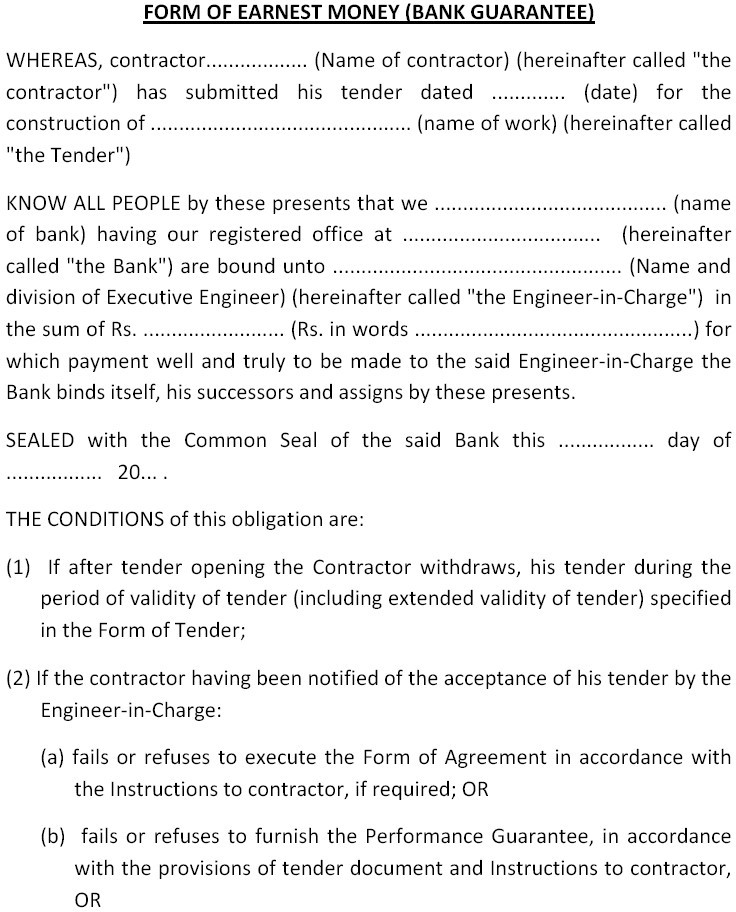 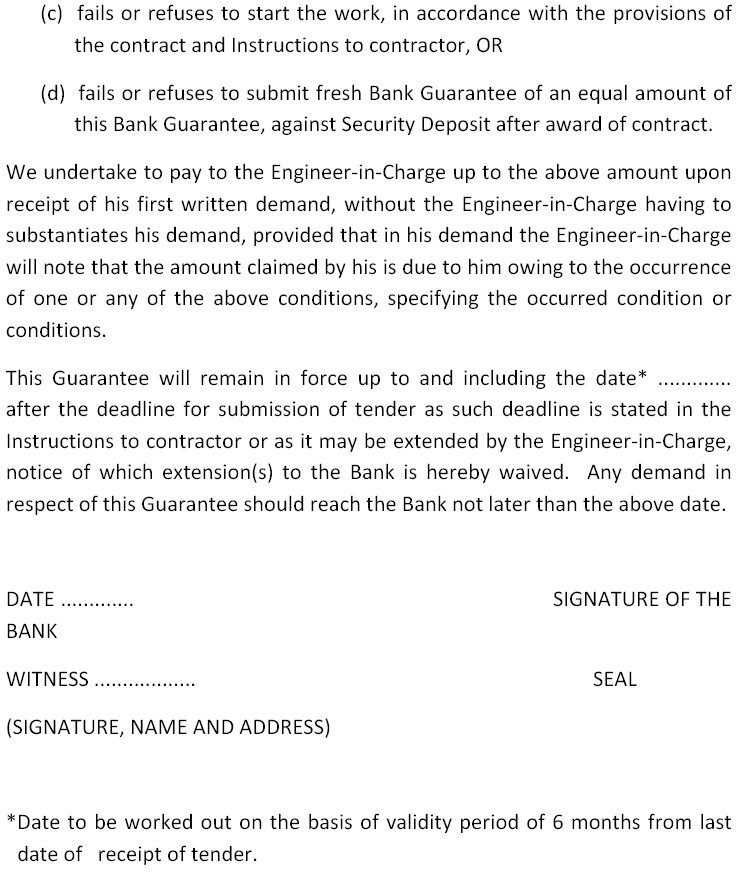 Sl.No.DescriptionPage1Index Page12Information and e-Tendering for Contractors2-43Notice Inviting Tenders (Form CPWD–6)5-84Tender (Form CPWD–7)9-145Additional Terms & conditions15-196Water proofing conditions21-227Indemnity bond23-298Performance Security Guarantee bond30-329Form of Earnest money (Bank Guarantee)33-34S. No. 1NIT NO.Name of work and locationEstimated cost put to tenderEarnest MoneyPeriod of CompletionLast date & time of submission of tenderPeriod during which EMD and other Documents shall be submittedTime & date of opening of tender10 16/C/D1/2020-21/01Setting right of vacant house no. 118, 122 & 138, Type-IRs.562033/-11241.003 months  Upto 3.30 PM on31.10.2020upto 3:30 PM on02.11.2020At 3.30 PM on 03.11.2020S. No.Description of itemQuantityRates in figures & words atwhich the material will be charged to the contractorPlace of issue12345NILNILNILNILNILS. No.DescriptionHire charges per dayPlace of issue1234--------------NIL ------------------------------NIL ------------------------------NIL ------------------------------NIL ----------------Name of Work:Setting right of vacant house no. 118, 122 & 138, Type-ISetting right of vacant house no. 118, 122 & 138, Type-IEstimated cost of the work:Rs. 562033.00Earnest moneyRs. 11241.00Rs. 11241.00Performance Guarantee5% of the tendered value of the work5% of the tendered value of the workSecurity Deposit5% of the tendered value of the work5% of the tendered value of the work